Publicado en   el 04/08/2014 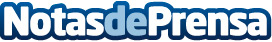 Airbus patenta el asiento-sillínDatos de contacto:Nota de prensa publicada en: https://www.notasdeprensa.es/airbus-patenta-el-asiento-sillin Categorias: Viaje Turismo http://www.notasdeprensa.es